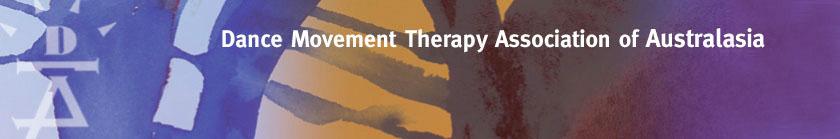 Application to Upgrade from Professional to Clinical MembershipSummary of Client Contact Hours (a general summary only is needed over the years you have been working, 750+ hours are needed, add more columns if needed)Summary of Supervision hours (Please identify 80+ hours of supervision, add more rows if needed)Please complete summary information:Name of current supervisor ________________________________Please provide a discussion of your current approach to DMT practice, including concepts and theories that form your key influences. Provide any examples as needed. Please use additional sheets of paper as needed.Have you experience or training as a Supervisor?  If so, please outline your approach and offer an idea of your depth of experience. Please use additional sheets of paper as needed.Application paymentBefore submitting your application, you do NOT need to pay an application feeApplicant’s declaration and signature I confirm that all information provided in this application is true and correct  I have read and agree to abide by the Code of Ethics and Rules of Professional Conduct of the Dance Movement Therapy Association of Australasia.Signature: ____________________________________________ Date: ___________Submission of your applicationPlease assemble all documents in the order requested, beginning with the Application Form.  Your application must be submitted as a single PDF file of no more than 10MG in sizeBefore emailing the document, please complete the checklist below. □ I am a current Professional DTAA member. I have included □ a completed Upgrade to Clinical Membership application form, accompanied by documentation of: □ 1. A discussion of my theoretical clinical approach□ 2. A discussion of my experience as a clinical (DMT) supervisor□ I have kept a copy of my application for my own records. We recommend that you keep a Word version of the completed application form in case you need to adjust any aspect of it to re-submit. Submission email address: please email to the Professional Membership Committee at admin@dtaa.org.au.Enquiries:   Sandra Kay Lauffenburger, Convener Professional Membership Committee on slauf@netspeed.com.au or 0407248323Full NameMailing addressEmail addressPhone/mobileMonth/year of acceptance as ProfessionalDTAA Reg. No.Organization/LocationClient PopulationStart/end dates of workTotal no. of hoursOrg. contact or supervisorTotalYear you received Professional membership Year you completed your Professional trainingType/location(workplace or external)Name of supervisor & qualificationIndividual or group supervisionYear of supervisionNo. of hoursTotal number of hours of supervision since graduation